Western Australia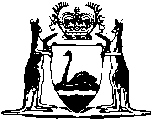 Metropolitan Redevelopment Authority Act 2011Metropolitan Redevelopment Authority Regulations 2011Western AustraliaMetropolitan Redevelopment Authority Regulations 2011ContentsPart 1 — Preliminary1.	Citation	12.	Commencement	13.	Terms used	1Part 2 — Works, acts and activities that do not constitute development4.	Effect of exclusions in relation to heritage place	35.	Minor and temporary works, acts and activities	36.	Subdivision works	48.	Certain works, acts and activities by Authority	59.	Certain buildings and related works	5Part 3 — Redevelopment areas10.	Armadale redevelopment area	811.	Central Perth redevelopment area	812.	Midland redevelopment area	913.	Subiaco redevelopment area	914A.	Scarborough redevelopment area	1014.	Redevelopment area objectives: s. 30(5)(c)	1014B.	Saving of rights where land removed from redevelopment area	11Part 4 — Development applications15.	Criteria for determining whether development application is standard or major application: s. 63(1)	1216.	Development application	1217.	Plans to accompany development application	1218.	Statements to accompany development application	1419.	Other material to accompany development application	1520.	Electronic lodgment under regulation 17, 18 or 19	1521.	Authority may request additional information	1522.	Amending development approval on application	1623.	Review of Authority’s decision by SAT	17Part 5 — Functions of Authority24.	Delegation: s. 14	1825.	Value of land acquired or disposed of: s. 18	1826.	Business plans: s. 113	1827.	Operational plans: s. 113	19Part 6 — Fees and chargesDivision 1 — General28.	Terms used	2129.	Fees for certain services	2130.	Fees relating to structure plans and scheme amendments etc.	2131.	Additional costs and expenses payable by applicants	2332.	Itemised account to be provided on request	2433.	Dispute as to amount payable	2434.	Authority may waive or refund fee	24Division 2 — Fees Arbitration Panels35.	Fees Arbitration Panels	2536.	Panel meetings	2537.	Decisions of a Panel	25Part 7 — Miscellaneous38.	Closely associated persons: s. 95	2739.	Offences	27Schedule 1 — Armadale redevelopment areaSchedule 2 — Central Perth redevelopment areaSchedule 3 — Midland redevelopment areaSchedule 4 — Subiaco redevelopment areaSchedule 5A — Scarborough redevelopment areaSchedule 5 — FeesNotes	Compilation table	35Defined termsMetropolitan Redevelopment Authority Act 2011Metropolitan Redevelopment Authority Regulations 2011Part 1 — Preliminary1.	Citation		These regulations are the Metropolitan Redevelopment Authority Regulations 2011.2.	Commencement		These regulations come into operation as follows —	(a)	regulations 1 and 2 — on the day on which these regulations are published in the Gazette;	(b)	the rest of the regulations — on the day on which the Metropolitan Redevelopment Authority Act 2011 section 4 comes into operation.3.	Terms used		In these regulations — 	Heritage Council means the Heritage Council of Western Australia established under the Heritage of Western Australia Act 1990 section 5;	heritage inventory means an inventory of heritage places and heritage precincts prepared by the Authority under a redevelopment scheme;	heritage place means land, or a building or other structure, that is — 	(a)	identified as a heritage place in a redevelopment scheme or in a plan, strategy or other instrument relating to heritage prepared and adopted under a redevelopment scheme; or	(b)	located within a heritage precinct; or 	(c)	listed on the Register of Heritage Places;	heritage precinct means an area that is identified as a heritage precinct on a heritage inventory;	public work has the meaning given in the Public Works Act 1902 section 2;	R-Codes means the Residential Design Codes prepared by the Western Australian Planning Commission under the Planning and Development Act 2005 section 26, as amended from time to time;	Register of Heritage Places means the Register established under the Heritage of Western Australia Act 1990 section 46;	section means a section of the Act;	subdivision works means works for the purpose of enabling the subdivision of land and includes, to the extent necessary for the subdivision, the following — 	(a)	site works, including remediation;	(b)	road works;	(c)	the provision of utility services;	utility services means drainage, electricity, sewerage, water, gas and telecommunications supply services.	[Regulation 3 inserted: Gazette 16 Dec 2016 p. 5703-4.]Part 2 — Works, acts and activities that do not constitute development4.	Effect of exclusions in relation to heritage place		A declaration under regulation 8 or 9(2) that any work, act or activity does not constitute development does not include a reference to any work, act or activity carried out in, or in relation, to a heritage place unless the work, act or activity is carried out — 	(a)	by or on behalf of the Authority; and	(b)	in accordance with a conservation plan, or other agreement relating to the conservation of heritage places, prepared by the Authority in consultation with the Heritage Council. 	[Regulation 4 inserted: Gazette 16 Dec 2016 p. 5704.]5.	Minor and temporary works, acts and activities		The following works, acts and activities do not constitute development in a redevelopment area for the purposes of the definition of development in section 3 — 	(a)	the erection of a traffic control sign or device by a public authority or a local government;	(b)	the erection of a sign within a building (other than one that is attached to the inside of a window);	(c)	the carrying out of maintenance or repair work by a public authority, utility services provider or local government, other than construction of a new building or structure;	(d)	the carrying out by the Authority or by a local government, after consultation with the Authority, of — 	(i)	the construction of a new building or structure associated with roads, such as a bus shelter, public seating and lighting; or	(ii)	any other work, act or activity associated with roads, such as paving, kerbing and landscaping;	[(e), (f)	deleted]	(g)	the carrying out of work for the maintenance of a building or structure where that work involves like for like replacement and does not materially affect the external appearance of the building or structure;	(h)	the erection, for the duration of construction work approved by the Authority, of a temporary building, structure or sign necessary for the construction work;	(i)	the erection, for the duration of a public event authorised or approved by the Authority, of a temporary building, structure or sign associated with the event;	(ia)	the holding of a public event that complies with an applicable policy published by the Authority;	(j)	the location of a single vehicle or single stall on public land, selling food or other items or providing a community service, for less than 48 consecutive hours in any period of 4 weeks, including any change in the use of the land necessary to permit the vehicle or stall to be used on the land;	(k)	the carrying out of a home business that complies with an applicable policy published by the Authority.	[Regulation 5 amended: Gazette 16 Dec 2016 p. 5704-5.]6.	Subdivision works	[(1)	deleted]	(2)	The following works, acts and activities do not constitute development in a redevelopment area for the purposes of the definition of development in section 3 — 	(a)	the carrying out of subdivision works by the Authority if the works are necessary or desirable for compliance by the Authority with the conditions attached to the approval of the subdivision;	(b)	the carrying out of subdivision works by a person other than the Authority if the works are — 	(i)	necessary for compliance by the person with the conditions attached to the approval of the subdivision; or	(ii)	in the opinion of the Authority, desirable for compliance by the person with the conditions attached to the approval of the subdivision.	[Regulation 6 amended: Gazette 16 Dec 2016 p. 5705.][7.	Deleted: Gazette 16 Dec 2016 p. 5705.]8.	Certain works, acts and activities by Authority	[(1)	deleted]		Except as provided in regulation 4, the following works, acts and activities do not constitute development in a redevelopment area for the purposes of the definition of development in section 3 — 	(a)	the use by the Authority of any land held by the Authority or Crown land, if that use is not prohibited under the relevant redevelopment scheme;	(b)	a public work carried out by the Authority on land held by the Authority or Crown land, if the value of the work, as estimated by the Authority, is less than $1 million.	[Regulation 8 amended: Gazette 16 Dec 2016 p. 5705.]9.	Certain buildings and related works	(1)	In this regulation — 	minor ground work means minor filling, excavation or recontouring of land or construction of a retaining wall.	(2)	Except as provided in regulation 4, the following works, acts and activities do not constitute development in a redevelopment area for the purposes of the definition of development in section 3 — 	(a)	the carrying out of minor ground work if the cumulative change (including any sand pad or site works associated with building) in the natural ground level over the 5 years before the completion of the work is no more than 0.5 m;	(b)	the carrying out of work inside a building that is not related to a change of use of any part of the building and does not alter its external appearance;	(c)	the construction of a swimming pool or a pool barrier if the swimming pool or pool barrier is associated with a dwelling and is behind the front setback of the lot;	(d)	the erection, maintenance or alteration of a boundary fence or wall if the fence or wall — 	(i)	is between 2 private properties; and	(ii)	is behind the front setback of the lot; and	(iii)	is not greater than 1.8 m in height; and	(iv)	does not face a road or a public place;	(e)	the demolition or removal of a single dwelling or of a minor or ancillary structure, such as a patio, pergola, garage, carport, fence, shed, store room or similar structure;	(f)	the erection of a single story extension to a single dwelling if the extension is behind the front setback of the lot and complies with — 	(i)	the design guidelines for single dwellings in the redevelopment scheme for the redevelopment area; or	(ii)	if there are no design guidelines for single dwellings in the development scheme for the redevelopment area — the deemed-to-comply requirements of the R-Codes;	(g)	the erection of a single dwelling on a lot with an area greater than 260 m2, if the dwelling complies with — 	(i)	the design guidelines for single dwellings in the redevelopment scheme for the redevelopment area; or	(ii)	if there are no design guidelines for single dwellings in the development scheme for the redevelopment area — the deemed-to-comply requirements of the R-Codes;	(h)	the erection of a minor or ancillary structure such as a patio, pergola, garage, carport, fence, shed, store room or similar structure if the structure complies with an applicable policy published by the Authority;	(i)	the erection of signage or advertising if the signage or advertising complies with an applicable policy published by the Authority.	[Regulation 9 inserted: Gazette 16 Dec 2016 p. 5705-7.]Part 3 — Redevelopment areas10.	Armadale redevelopment area	(1)	In this regulation — 	relevant plan means the plan entitled “Armadale redevelopment area 2020” held at the office of the Authority, that plan being certified by the Minister as the plan prepared for the purpose of defining the Armadale redevelopment area.	(2)	All of the land in the area outlined in bold on the relevant plan is declared to be a redevelopment area.	(3)	The name of the redevelopment area is the Armadale redevelopment area.	(4)	For guidance, a plan depicting the Armadale redevelopment area is set out in Schedule 1.	[Regulation 10 amended: Gazette 31 May 2019 p. 1716; SL 2020/250 r. 4.]11.	Central Perth redevelopment area	(1)	In this regulation — 	relevant plan means the plan entitled “Central Perth redevelopment area 2020” held at the office of the Authority, that plan being certified by the Minister as the plan prepared for the purpose of defining the Central Perth redevelopment area.	(2)	All of the land in the area outlined in bold on the relevant plan is declared to be a redevelopment area.	(3)	The name of the redevelopment area is the Central Perth redevelopment area.	(4)	For guidance, a plan depicting the Central Perth redevelopment area is set out in Schedule 2.	[Regulation 11 amended: SL 2020/250 r. 5.]12.	Midland redevelopment area	(1)	In this regulation — 	relevant plans means the following plans held at the office of the Authority, each of those plans being certified by the Minister as a plan prepared for the purpose of defining the Midland redevelopment area — 	(a)	the plan entitled “Midland redevelopment area (METRONET East — Midland project area)”;	(b)	the plan entitled “Midland redevelopment area (METRONET East — Bayswater project area)”;	(c)	the plan entitled “Midland redevelopment area (METRONET East — Forrestfield project area)”.	(2)	All of the land in the area outlined in bold on each of the relevant plans is declared to be a redevelopment area.	(3)	The name of the redevelopment area is the Midland redevelopment area.	(4)	For guidance, a plan depicting the Midland redevelopment area is set out in Schedule 3.	[Regulation 12 amended: Gazette 16 Dec 2014 p. 4763; SL 2020/14 r. 4.]13.	Subiaco redevelopment area	(1)	In this regulation — 	relevant plan means the plan entitled “Subiaco redevelopment area 2020” held at the office of the Authority, that plan being certified by the Minister as the plan prepared for the purpose of defining the Subiaco redevelopment area.	(2)	All of the land in the area outlined in bold on the relevant plan is declared to be a redevelopment area.	(3)	The name of the redevelopment area is the Subiaco redevelopment area.	(4)	For guidance, a plan depicting the Subiaco redevelopment area is set out in Schedule 4.	[Regulation 13 amended: Gazette 7 Feb 2017 p. 1171; 4 Aug 2017 p. 4315; SL 2020/250 r. 6.]14A.	Scarborough redevelopment area	(1)	In this regulation — 	relevant plan means the plan entitled “Scarborough redevelopment area” held at the office of the Authority, that plan being certified by the Minister as the plan prepared for the purpose of defining the Scarborough redevelopment area.	(2)	All of the land in the area outlined in bold on the relevant plan is declared to be a redevelopment area.	(3)	The name of the redevelopment area is the Scarborough redevelopment area.	(4)	For guidance, a plan depicting the Scarborough redevelopment area is set out in Schedule 5A.	[Regulation 14A inserted: Gazette 30 Aug 2013 p. 4102.]14.	Redevelopment area objectives: s. 30(5)(c)		The objectives of each redevelopment area are as follows — 	(a)	to build a sense of place by supporting high-quality urban design, heritage protection, public art and cultural activities that respond to Perth’s environment, climate and lifestyle;	(b)	to promote economic wellbeing by supporting, where appropriate, development that facilitates investment and provides opportunity for local businesses and emerging industries to satisfy market demand;	(c)	to promote urban efficiency through infrastructure and buildings, the mix of land use and facilitating a critical mass of population and employment;	(d)	to enhance connectivity and reduce the need to travel by supporting development aimed at well-designed places that support walking, cycling and public transit;	(e)	to promote social inclusion by encouraging, where appropriate, a diverse range of housing and by supporting community infrastructure and activities and opportunities for visitors and residents to socialise;	(f)	to enhance environmental integrity by encouraging ecologically sustainable design, resource efficiency, recycling, renewable energy and protection of the local ecology.14B.	Saving of rights where land removed from redevelopment area	(1)	In this regulation — 	removal day, in relation to land removed from a redevelopment area, means the day on which the regulation made under section 31(1)(b) removing the land from the redevelopment area comes into operation.	(2)	This regulation applies if land is removed from a redevelopment area by a regulation made under section 31(1)(b).	(3)	The removal of the land from the redevelopment area does not affect — 	(a)	any right to use the land for the purpose for which the land was being lawfully used immediately before removal day; or	(b)	any right to undertake any development on the land that was being lawfully undertaken on the land immediately before removal day.	(4)	This regulation has effect subject to any provision of the approved redevelopment scheme for the redevelopment area relating to non-conforming uses.	[Regulation 14B inserted: SL 2020/250 r. 7.]Part 4 — Development applications15.	Criteria for determining whether development application is standard or major application: s. 63(1)	(1)	For the purposes of section 63(1), a standard application is a development application that, in the opinion of the Authority, has an estimated cost of less than $7 million.	(2)	For the purposes of section 63(1), a major application is a development application that, in the opinion of the Authority, has an estimated cost of $7 million or more.16.	Development application		A development application must be — 	(a)	made in the form approved by the chief executive officer; and	(b)	accompanied by the relevant fee set out in Schedule 5 item 1 or 2.17.	Plans to accompany development application	(1)	Except as stated in regulation 20, every development application must be accompanied by at least 4 sets of the following plans — 	(a)	one or more plans showing, in relation to the land on which the development is proposed (the site), the following — 	(i)	the location and existing and proposed use of existing buildings;	(ii)	the location, design and use of any building proposed to be erected or demolished;	(iii)	existing and proposed means of access for pedestrians and vehicles to and from the site;	(iv)	the location, design and dimensions of all car parking spaces proposed to be provided, together with access details and any specific allocation of parking (such as disabled parking and loading zones);	(v)	the location and dimensions of any area proposed to be provided for the loading and unloading of vehicles and the means of access to and from those areas;	(vi)	the location of any existing trees and other vegetation;	(vii)	the location of any areas proposed to be landscaped and the nature and extent of the proposed landscaping;	(b)	a site plan, relevant floor plans, cross-sections, elevations and details (including materials and finishes) of any building proposed to be erected or altered and of any building proposed to be retained;	(c)	a plan showing details of any proposed signage or advertising structures, including size, location and any illumination.	(2)	The plans must — 	(a)	be clearly legible; and	(b)	be drawn to a scale commensurate to the development proposed and to a standard scale; and	(c)	include all relevant dimensions, including — 	(i)	the overall size of the proposed development; and	(ii)	setbacks to boundaries; and	(iii)	existing and proposed lot boundaries.	(3)	All measurements used on the plans must be metric.	(4)	If the plans are lodged electronically — 	(a)	they must be capable of being reproduced in black and white; or	(b)	if paragraph (a) is not complied with, a version of the plans must also be lodged that is capable of being reproduced in black and white.	(5)	If the plans are not lodged electronically, at least one set of the plans must be drawn to scale at an A3 size capable of being copied in black and white.18.	Statements to accompany development application	(1)	In this regulation — 	statement includes a document that includes a plan or drawing.	(2)	Except as stated in regulation 20, every development application must be accompanied by at least 4 sets of the following statements — 	(a)	a statement about the effect of the proposed development on the appearance of streets, vegetation and buildings accompanied by — 	(i)	if the application relates to a proposed building with more than 2 storeys (other than a single dwelling) — a perspective drawing indicating that effect and a streetscape analysis; or	(ii)	if the application relates to a proposed building to be located in a heritage precinct — a streetscape analysis;	(b)	a statement about any effect of the proposed development on views, privacy and overshadowing;	(c)	a statement about the proposed use and operation of the proposed development;	(d)	a statement about any effect the proposed development may have on transport networks, such as public transport, vehicle, bicycle and pedestrian networks;	(e)	if the proposed development does not comply with any requirement of the applicable redevelopment scheme — a statement of the reasons for that failure to comply;	(f)	if the proposed development relates to a place entered in the Register of Heritage Places — a statement about the effect of the proposed development on the heritage values of the place.	[Regulation 18 amended: Gazette 16 Dec 2016 p. 5707.]19.	Other material to accompany development application		Except as stated in regulation 20, every development application must be accompanied by — 	(a)	a copy of the certificate of title for the land on which the development is proposed; and	(b)	4 sets of any further information or material required by the approved form.20.	Electronic lodgment under regulation 17, 18 or 19		If a development application and one set of anything the application is required to be accompanied by under regulation 17(1), 18(2) or 19 are lodged electronically, no other sets of plans, statements, further information or material are required to accompany the application unless regulation 17(4)(b) applies.21.	Authority may request additional information		After a development application is given to the Authority, the Authority may request the applicant to give it further plans or information in relation to matters specified in the request in order to enable it to decide the application.22.	Amending development approval on application	(1)	A person to whom a development approval has been issued by the Authority may apply to the Authority to do any or all of the following — 	(a)	to amend the approval so as to extend the period within which any development approved must be substantially commenced;	(b)	to amend or delete any condition to which the approval is subject;	(c)	to amend an aspect of the development approved that, if amended, would not substantially change the development approved.	(2)	The application must be — 	(a)	made in the approved form; and	(b)	accompanied by any information or supporting material required by the approved form; and	(c)	accompanied by the fee set out in Schedule 5 item 3.	(3)	The Authority may give written notice of the particulars of an application under subregulation (1) to any person mentioned in section 64(1) and have regard to any submissions made by the person.	(4)	In considering an application under subregulation (1), the Authority must have regard to the matters mentioned in section 66(1).	(5)	The Authority may decide an application under subregulation (1) by — 	(a)	approving the application with or without conditions; or	(b)	refusing the application.	(6)	The Authority must decide the application within 90 days after the application is made.	(7)	The Authority must give written notice of any decision under this regulation to the applicant and to any person mentioned in section 64(1)(a) or as it otherwise thinks fit.	(8)	The decision takes effect on the day on which written notice of it is given to the applicant.	(9)	A decision under this regulation in relation to a development approval does not extend the period decided under section 66(3) in respect of the development approval unless that is a specific term of the decision.	(10)	This regulation applies in relation to a development approval under section 60 as if any reference in this regulation to the Authority were a reference to the Minister.23.	Review of Authority’s decision by SAT	(1)	An applicant under regulation 22 may apply to the State Administrative Tribunal for a review, in accordance with the PAD Act Part 14, of a decision of the Authority made under that regulation.	(2)	For the purposes of subregulation (1), a failure by the Authority to decide an application under regulation 22 within 90 days after the application is made is to be taken to be a decision of the Authority to refuse the application.Part 5 — Functions of Authority24.	Delegation: s. 14		Each of the following persons is prescribed for the purposes of section 14(1)(c) as a person to whom the Authority can delegate a power or duty — 	(a)	a member of the Authority;	(b)	a member of an LRC;	(c)	a staff member who is the holder for the time being of an office in the Authority specified in the instrument of delegation;	(d)	the chief executive officer of a local government;	(e)	the chief executive officer of the department principally assisting in the administration of the PAD Act;	(f)	the chairperson of the WAPC.25.	Value of land acquired or disposed of: s. 18		For the purposes of section 18(2), the amount prescribed is $5 million.26.	Business plans: s. 113	(1)	In this regulation — 	Australian Accounting Standards means the standards issued by the Australian Accounting Standards Board;	business plan includes a draft business plan prepared under section 113(3).	(2)	A business plan is to cover a forecast period of 4 financial years.	(3)	A business plan must specify the following — 	(a)	the objectives of the Authority for the forecast period, including economic, financial and social objectives, and descriptions of how those objectives are to be achieved during that period;	(b)	the Authority’s financial forecasts for each financial year of the forecast period, set out in the form of financial statements prepared in accordance with applicable Australian Accounting Standards, and details of, including the reasons for, any significant variation from the Authority’s financial forecasts in a previously approved business plan;	(c)	the proposed asset investment expenditure and funding requirements for each financial year of the forecast period, including the source of the Authority’s funds in that period;	(d)	for each redevelopment project being, or proposed to be, undertaken by the Authority — 	(i)	a description of the project’s nature and scope;	(ii)	details of the costs and funding over the life of the project;	(iii)	milestones and objectives to be achieved;	(e)	confirmation by the Authority that it has complied with any relevant Government policy in the preparation of the business plan;	(f)	any other matters required by a written direction given to the Authority by the Minister or as are agreed by the Minister and the Authority;	(g)	any other matters required by a written direction given to the Authority by the Treasurer for the purposes of the most recent State budget.27.	Operational plans: s. 113	(1)	In this regulation — 	operational plan includes a draft operational plan prepared under section 113(3).	(2)	An operational plan is to cover a period of one financial year.	(3)	An operational plan must specify the following — 	(a)	an outline of the Authority’s specific objectives for the year, including economic, financial and social objectives;	(b)	an outline of the Authority’s major planned achievements for the year;	(c)	the business and service performance targets, and any other measures or indicators, by which the Authority’s performance in relation to its objectives and achievements may be measured;	(d)	any other matters required by a written direction given to the Authority by the Minister or as are agreed by the Minister and the Authority.	(4)	The Minister must, within 14 days after approving a draft operational plan under section 113(7), cause a copy of it to be laid before each House of Parliament or dealt with under section 132.	(5)	The Authority may request the Minister to delete from a copy of an operational plan that is to be laid before Parliament a matter that is of a commercially sensitive nature, and the Minister may, despite subregulation (4), comply with the request.Part 6 — Fees and chargesDivision 1 — General28.	Terms used		In this Division — 	applicant includes a person making a request;	fee includes a charge;	Panel means a Fees Arbitration Panel appointed under regulation 35;	structure plan means a plan, however described in a redevelopment scheme, for the coordination of subdivision and development.29.	Fees for certain services	(1)	The Authority may impose a fee listed in Schedule 5 for the corresponding service provided by the Authority described in that Schedule.	(2)	A fee listed in Schedule 5 must be paid by the applicant when applying for or requesting the corresponding service described in that Schedule.30.	Fees relating to structure plans and scheme amendments etc.	(1)	The Authority may impose a fee for a service provided by the Authority arising from a request for — 	(a)	the approval of a structure plan, or an amendment to a structure plan, provided by the applicant; or	(b)	the preparation or approval of an amendment to a redevelopment scheme; or	(c)	the approval or assessment of a plan, diagram or other document in connection with a development approval or subdivision approval or a requirement of a redevelopment scheme.	(2)	When the Authority receives a request referred to in subregulation (1), the Authority must give the applicant an estimate, in the form approved by the chief executive officer, of — 	(a)	the hours that staff members will spend dealing with the request; and	(b)	the total fee, calculated in accordance with that form, that the Authority will impose for dealing with that request.	(3)	In an estimate given under subregulation (2), the hourly rates for staff members must be decided by the Authority but must not exceed — 	(a)	for the person in charge of planning at the Authority, $88.00 per hour; or	(b)	for a senior planner or manager, $66.00 per hour; or	(c)	for a planning officer, environmental health officer or other officer with qualifications relevant to the request, $36.86 per hour; or	(d)	for a secretary or administrative officer, $30.20 per hour.	(4)	The Authority may reduce the estimated total fee specified in an estimate given under subregulation (2).	(5)	The Authority may refuse to deal with a request referred to in subregulation (1) until — 	(a)	the estimated total fee specified in the estimate given under subregulation (2) is paid; or	(b)	if that fee is reduced under subregulation (4), the reduced fee is paid.	(6)	If the Authority — 	(a)	decides not to implement the approval of a structure plan or the approval of an amendment to a structure plan or redevelopment scheme; or	(b)	decides to discontinue the approval of a structure plan or the approval of an amendment to a structure plan or redevelopment scheme,		any amount paid by the applicant to the Authority for the approval and not expended by the Authority on the provision of that service must be refunded to the applicant.	[Regulation 30 amended: Gazette 16 Dec 2016 p. 5707-8.]31.	Additional costs and expenses payable by applicants	(1)	The following costs and expenses, if incurred by the Authority in providing a service described in Schedule 5 items 1 to 7 or referred to in regulation 30, are payable by the applicant in addition to the fee for the provision of the service — 	(a)	costs and expenses of advertising the application and advertising matters related to the application;	(b)	costs and expenses of any specific assessment, such as an environmental assessment, required in relation to the application;	(c)	costs and expenses of consultation procedures required in relation to the application;	(d)	costs and expenses of technical resources and equipment, such as computer modelling, required in relation to the application;	(e)	costs and expenses of specialist advice, such as advice in relation to heritage matters, required in relation to the application.	(2)	The Authority, in an account given to the applicant, may — 	(a)	require the applicant to pay the costs and expenses referred to in subregulation (1) that the Authority estimates it will incur; or	(b)	require the applicant to pay the actual costs and expenses referred to in subregulation (1) after they have been incurred.	(3)	Any amount paid in advance by an applicant to the Authority for estimated costs or expenses referred to in subregulation (1) that are not incurred by the Authority must be refunded to the applicant on the completion of the service.32.	Itemised account to be provided on request		If an applicant so requests, the Authority must give the applicant an itemised account of any fee the Authority has imposed on the applicant under regulation 30 or 31.33.	Dispute as to amount payable	(1)	If a dispute arises as to an amount payable for or in relation to a service to be provided by the Authority arising from a request referred to in regulation 30(1), the dispute may be referred in writing by the Authority or applicant to a Panel for its decision.	(2)	The referral of a dispute to a Panel does not affect the provision of the service for or in relation to which the fee is payable or the requirement to pay that fee, but the Panel may order the Authority to refund any part of the fee paid.	(3)	A Panel’s decision on a dispute is final.34.	Authority may waive or refund fee		The Authority may waive or refund, in whole or in part, the payment of a fee imposed under this Division.Division 2 — Fees Arbitration Panels35.	Fees Arbitration Panels	(1)	A Fees Arbitration Panel consists of the following members appointed by the Minister — 	(a)	an officer of the department principally assisting in the administration of the Planning and Development Act 2005 nominated by the chief executive officer of that department;	(b)	a person nominated by the Western Australian Local Government Association constituted under the Local Government Act 1995 section 9.58;	(c)	a person selected by the Minister as a representative of the development industry.	(2)	The Minister must appoint one of the members as chairperson of the Panel.	(3)	The function of a Panel is to determine a dispute referred to it under regulation 33.36.	Panel meetings	(1)	A Panel may hold a meeting to decide a dispute referred to it.	(2)	A Panel may invite a person to be present at a meeting of the Panel to advise or inform, or make a submission to, the Panel.	(3)	The applicant, or a representative of the applicant, and a representative of the Authority are entitled to be present whenever a person invited under subregulation (2) is present at a meeting of the Panel.37.	Decisions of a Panel	(1)	A Panel member, including the chairperson, has a single vote on a decision to be made by the Panel.	(2)	A matter that is to be decided by a Panel must be decided by a majority of votes.	(3)	A decision is a valid decision of the Panel even though it is not made at a meeting of the Panel, if each member of the Panel agrees in writing to the proposed decision.Part 7 — Miscellaneous38.	Closely associated persons: s. 95	(1)	The amount prescribed for the purposes of section 95(1)(d)(ii)(I) is $10 000.	(2)	The percentage prescribed for the purposes of section 95(1)(d)(ii)(II) is 1%.	(3)	The prescribed manner of calculating the values of shares for the purposes of the definition of value in section 95(2) is — 	(a)	the closing share price of the shares on the ASX on the last trading day of the financial year; or	(b)	the nominal value of the shares, if the shares were not listed on the ASX on the last trading day of the financial year.39.	Offences	(1)	A person must not, in connection with a development application, make a statement or give any information the person knows to be false in a material particular.	Penalty: a fine of $1 000.	(2)	A person must not, in connection with a development application, omit to supply to the Authority any information or particulars the person knows to be relevant to the application.	Penalty: a fine of $1 000.Schedule 1 — Armadale redevelopment area[r. 10(4)]	[Heading inserted: SL 2020/250 r. 8.]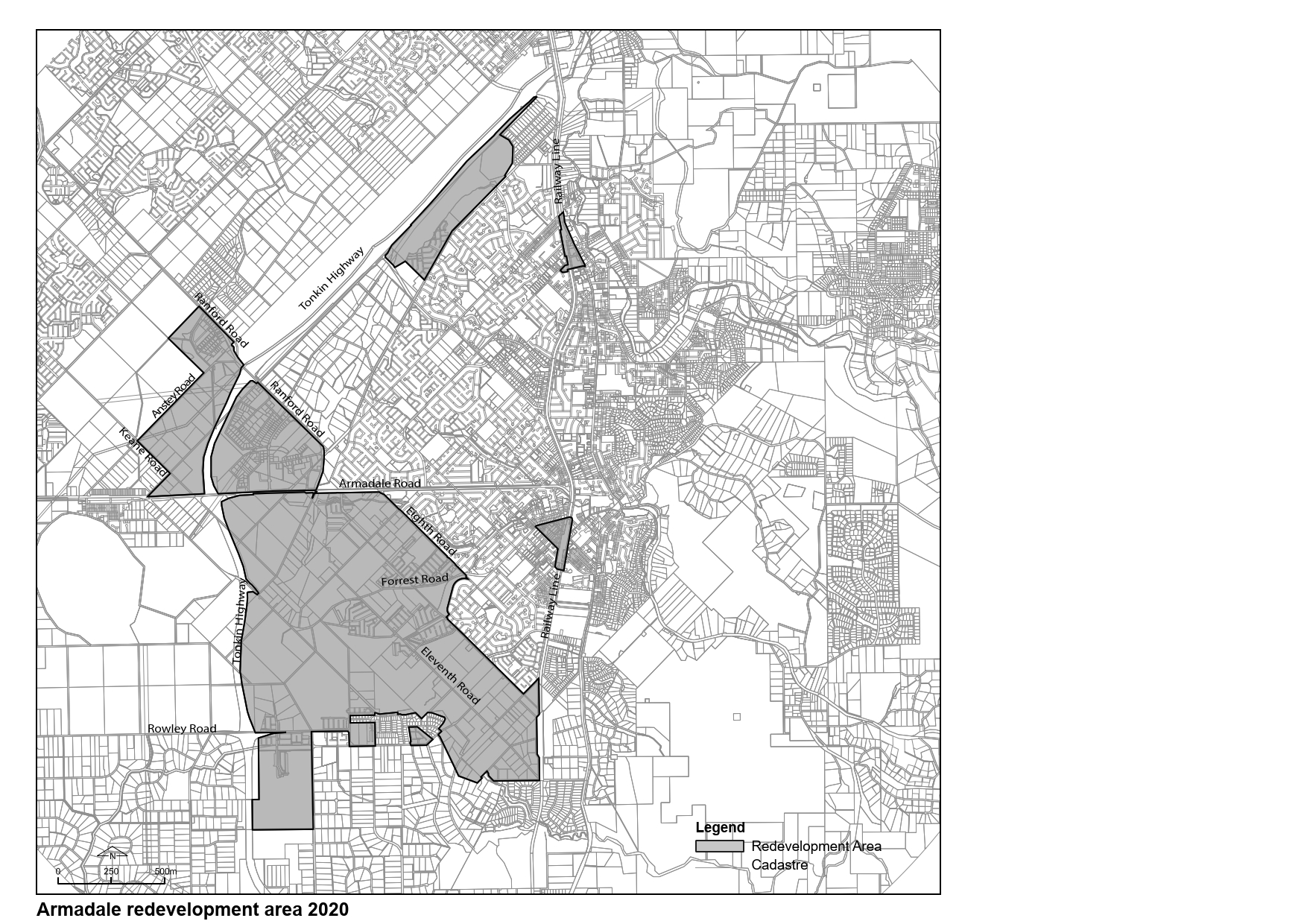 	[Schedule 1 inserted: SL 2020/250 r. 8.]Schedule 2 — Central Perth redevelopment area[r. 11(4)]	[Heading inserted: SL 2020/250 r. 8.]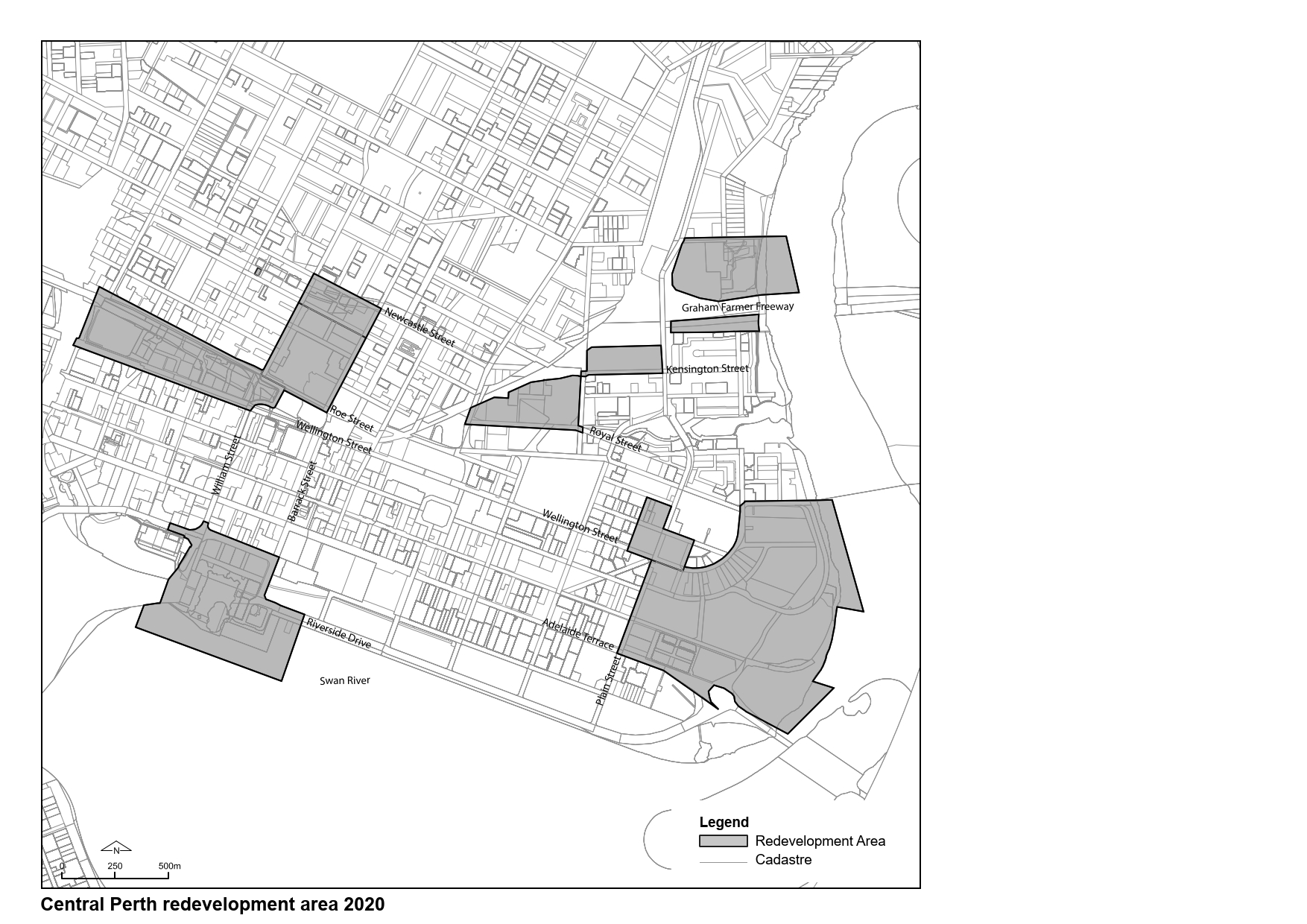 	[Schedule 2 inserted: SL 2020/250 r. 8.]Schedule 3 — Midland redevelopment area[r. 12(4)]	[Heading inserted: SL 2020/14 r. 5.]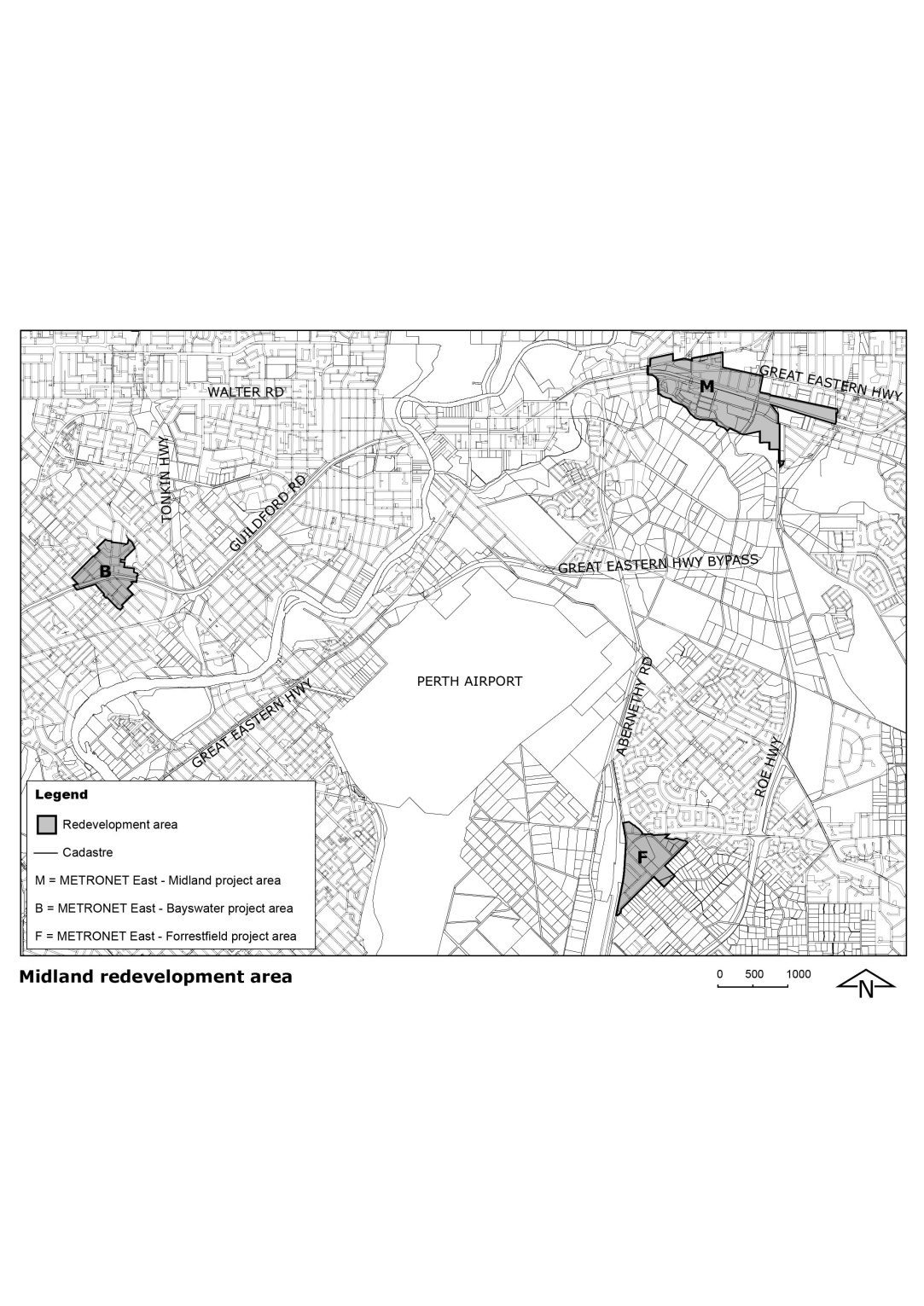 	[Schedule 3 inserted: SL 2020/14 r. 5.]Schedule 4 — Subiaco redevelopment area[r. 13(4)]	[Heading inserted: SL 2020/250 r. 9.]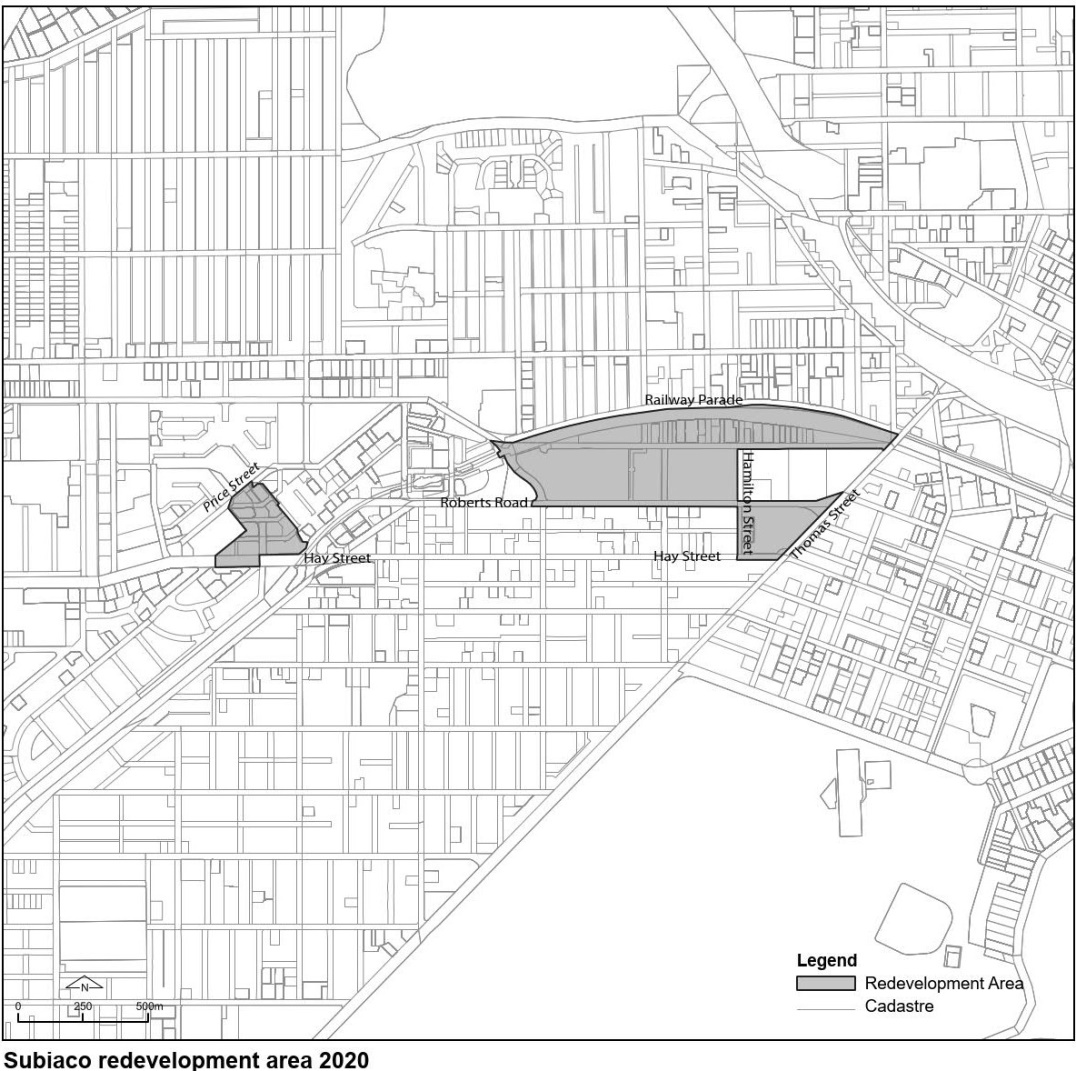 	[Schedule 4 inserted: SL 2020/250 r. 9.]Schedule 5A — Scarborough redevelopment area[r. 14A(4)]	[Heading inserted: Gazette 30 Aug 2013 p. 4103.]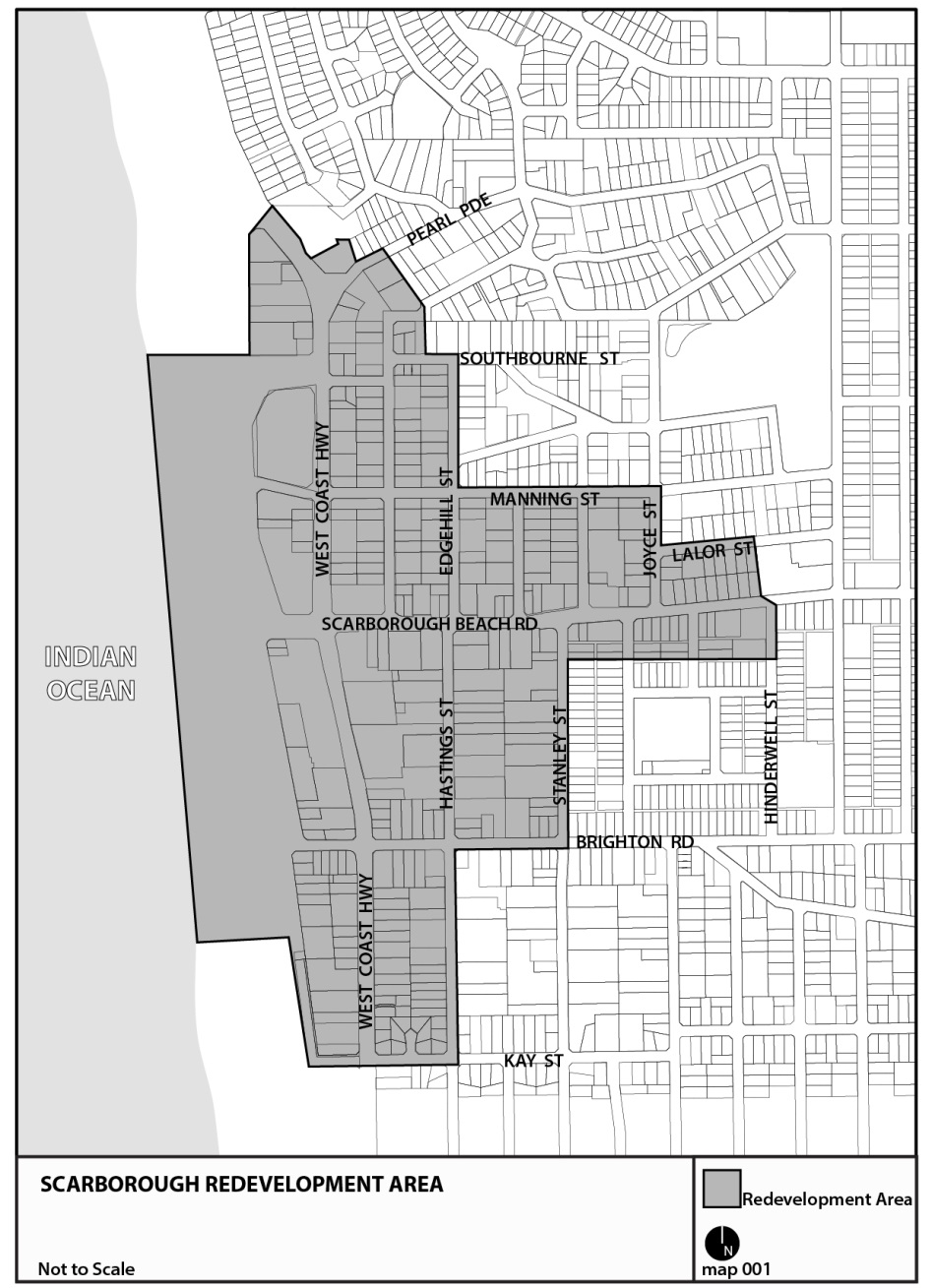 	[Schedule 5A inserted: Gazette 30 Aug 2013 p. 4103.]Schedule 5 — Fees[r. 16, 22 and 29]	[Schedule 5 amended: Gazette 16 Dec 2016 p. 5708-9.]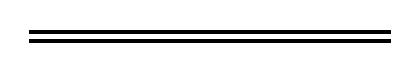 NotesThis is a compilation of the Metropolitan Redevelopment Authority Regulations 2011 and includes amendments made by other written laws. For provisions that have come into operation see the compilation table.Compilation tableDefined terms[This is a list of terms defined and the provisions where they are defined.  The list is not part of the law.]Defined term	Provision(s)applicant	28Australian Accounting Standards	26(1)business plan	26(1)fee	28ground work	9(1)Heritage Council	3heritage inventory	3heritage place	3heritage precinct	3operational plan	27(1)Panel	28public work	3R-Codes	3Register of Heritage Places	3relevant plan	10(1), 11(1), 13(1), 14A(1)relevant plans	12(1)removal day	14B(1)section	3site	17(1)statement	18(1)structure plan	28subdivision works	3utility services	3ItemServiceFee1.Determining a development application where the development has not commenced or been carried out and the estimated cost of the development is —(a)	not more than $50 000$147(b)	more than $50 000 but not more than $500 0000.32% of the estimated cost of development(c)	more than $500 000 but not more than $2.5 million$1 700 + 0.257% for every $1 in excess of $500 000(d)	more than $2.5 million but not more than $5 million$7 161 + 0.206% for every $1 in excess of $2.5 million(e)	more than $5 million but not more than $21.5 million$12 633 + 0.123% for every $1 in excess of $5 million(f)	more than $21.5 million$34 1962.Determining a development application where the development has commenced or been carried outThe fee in item 1 plus, by way of penalty, twice that fee3.Determining an application under r. 22 to amend a development approval$159.37 or 10% of the fee paid for the development application under r. 16, whichever is the greater amount4.Providing a subdivision clearance for — (a)	not more than 5 lots$73 per lot(b)	more than 5 lots but not more than 195 lots $73 per lot for the first 5 lots and then $35 per lot(c)	more than 195 lots$7 3935.Determining an application for a change of use or for an alteration or extension or change of a non-conforming use to which item 1 does not apply, where the change or the alteration, extension or change has not commenced or been carried out$2956.Determining an application for a change of use or for an alteration or extension or change of a non-conforming use to which item 2 does not apply, where the change or the alteration, extension or change has commenced or been carried outThe fee in item 5 plus, by way of penalty, twice that fee7.Providing a zoning certificate$738.Providing a copy (except in an electronic format) of a draft redevelopment scheme, a redevelopment scheme or a policy made by the Authority for the purposes of a redevelopment scheme30 cents per page9.Replying to a property settlement questionnaire$7310.Providing written planning advice$73CitationPublishedCommencementMetropolitan Redevelopment Authority Regulations 201130 Dec 2011 p. 5475-514r. 1 and 2: 30 Dec 2011 (see r. 2(a));
Regulations other than r. 1 and 2: 31 Dec 2011 (see r. 2(b) and Gazette 30 Dec 2011 p. 5573)Metropolitan Redevelopment Authority Amendment Regulations 201330 Aug 2013 p. 4102-3r. 1 and 2: 30 Aug 2013 (see r. 2(a));
Regulations other than r. 1 and 2: 31 Aug 2013 (see r. 2(b))Metropolitan Redevelopment Authority Amendment Regulations 201416 Dec 2014 p. 4762-3r. 1 and 2: 16 Dec 2014 (see r. 2(a));
Regulations other than r. 1 and 2: 17 Dec 2014 (see r. 2(b))Metropolitan Redevelopment Authority Amendment Regulations 201616 Dec 2016 p. 5702-9r. 1 and 2: 16 Dec 2016 (see r. 2(a));
Regulations other than r. 1 and 2: 17 Dec 2016 (see r. 2(b))Metropolitan Redevelopment Authority Amendment Regulations 20177 Feb 2017 p. 1170-1r. 1 and 2: 7 Feb 2017 (see r. 2(a));
Regulations other than r. 1 and 2: 8 Feb 2017 (see r. 2(b))Metropolitan Redevelopment Authority Amendment Regulations (No. 2) 20174 Aug 2017 p. 4315r. 1 and 2: 4 Aug 2017 (see r. 2(a));
Regulations other than r. 1 and 2: 5 Aug 2017 (see r. 2(b))Metropolitan Redevelopment Authority Amendment Regulations 201931 May 2019 p. 1715-16r. 1 and 2: 31 May 2019 (see r. 2(a));
Regulations other than r. 1 and 2: 1 Jun 2019 (see r. 2(b))Metropolitan Redevelopment Authority Amendment Regulations 2020SL 2020/14
3 Mar 2020r. 1 and 2: 3 Mar 2020 (see r. 2(a));
Regulations other than r. 1 and 2: 4 Mar 2020 (see r. 2(b))Metropolitan Redevelopment Authority Amendment Regulations (No. 2) 2020SL 2020/250 18 Dec 2020r. 1 and 2: 18 Dec 2020 (see r. 2(a));
Regulations other than r. 1 and 2: 24 Dec 2020 (see r. 2(b))